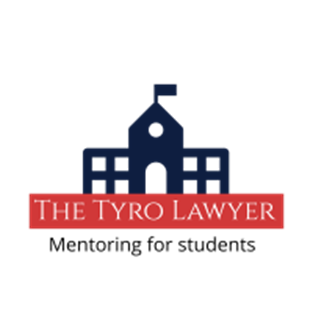 Code of conduct children and young personsPurposeThis code of behaviour was written in consultation with children and young people. It aims to make sure everyone who participate in The Tyro Lawyer’s services knows what is expected of them and feels safe, respected and valued.The Tyro Lawyer must make sure that everyone taking part in our services has seen, understood and agreed to follow the code of behaviour, and that they understand the consequences of inappropriate behaviour.We expect people who take part in our services to display appropriate behaviour at all times. This includes behaviour that takes place outside our organisation and behaviour that takes place online.Basic principles This code of behaviour aims to:  identify acceptable and unacceptable behaviour  encourage cooperation, honesty, fairness and respect  create an environment where your self-esteem, self-respect and self-confidence will grow  encourage you to recognise and respect the rights of others  encourage you to take responsibility for your own behaviour  help resolve conflicts and make it clear what will happen if you decide not to follow the code.Dos and don’ts You should:  cooperate with others  be friendly  listen to others  be helpful  have good manners  treat everyone with respect  take responsibility for your own behaviour  talk to the designated safeguarding lead about anything that worries or concerns you  follow this code of behaviour and other rules (including the law)  join in and have fun!You shouldn’t:  be disrespectful to anyone else  bully other people (online or offline)  behave in a way that could be intimidating  be abusive towards anyone.What happens if I decide not to follow the code of behaviour? This code of behaviour is part of our process for making sure everyone who takes part in our services receives the support they need.Minor or first-time incidentIf you behave in a way that doesn’t follow our behaviour code, our staff or volunteers will remind you about it and ask you to comply with it. They will give you an opportunity to change your behaviour.This gives you the chance to think and to plan how you could behave differently, with support from staff and/or volunteers.Formal warningIf you continue not to follow the code of behaviour after your first reminder, or if your behaviour is more serious, you will be given a formal warning by the person running your activity.They will make a record about what happened and inform your parents or carers if this is appropriate.They will also talk with you about what happened and agree what support you need to improve your behaviour in the future.We may also decide that a sanction is appropriate such as restricting you from taking part in some activitiesFinal warningIf the support we have put in place isn’t helping you to change your behaviour, we may need to give you a final warning. Again this will be recorded and we’ll inform your parents or carers as appropriate.At this point, we may need to talk with you and your parents or carers about other services that might be more able to give you the support you need.Child protection proceduresIf any member of staff or volunteer becomes concerned that your behaviour suggests you may be in need of protection or that you may present a risk of harm to other children and young people, they will follow our child protection procedures. This may involve making a referral to the local authority.If child protection procedures are necessary we will talk this through with you and your parents as soon as possible, unless doing so would put you in danger or interfere with a police investigation.The role of parents and carersWe see parents and carers as valuable partners in promoting positive behaviour and will involve them as appropriate.We will always inform and involve your parents or carers if you receive a formal warning about your behaviour, unless doing so would put you in danger.Date: 05/08/2021Designated safeguarding leadName: Abi AdeboyejoPhone/email:  info@tyrolawyer.co.ukDate: 05/08/2021Safeguarding officerName: Funmi OniPhone/email: info@tyrolawyer.co.uk